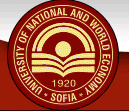 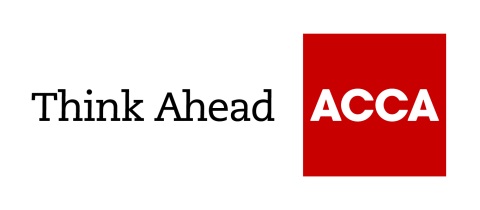 YOUR FUTURE WITH ACCANovember 5th 2015,14.00-15.00University of National and World EconomyDear student, The University of National and World Economy (UNWE) and ACCA have the pleasure to invite you to a brief introductory presentation about the ACCA Qualification and the way to achieve success in finance & accounting career.ACCA - the Association of Chartered Certified Accountants - is the global body for professional accountants. We aim to offer business-relevant, first-choice qualifications to people of application, ability and ambition around the world who seek a rewarding career in accountancy, finance and management.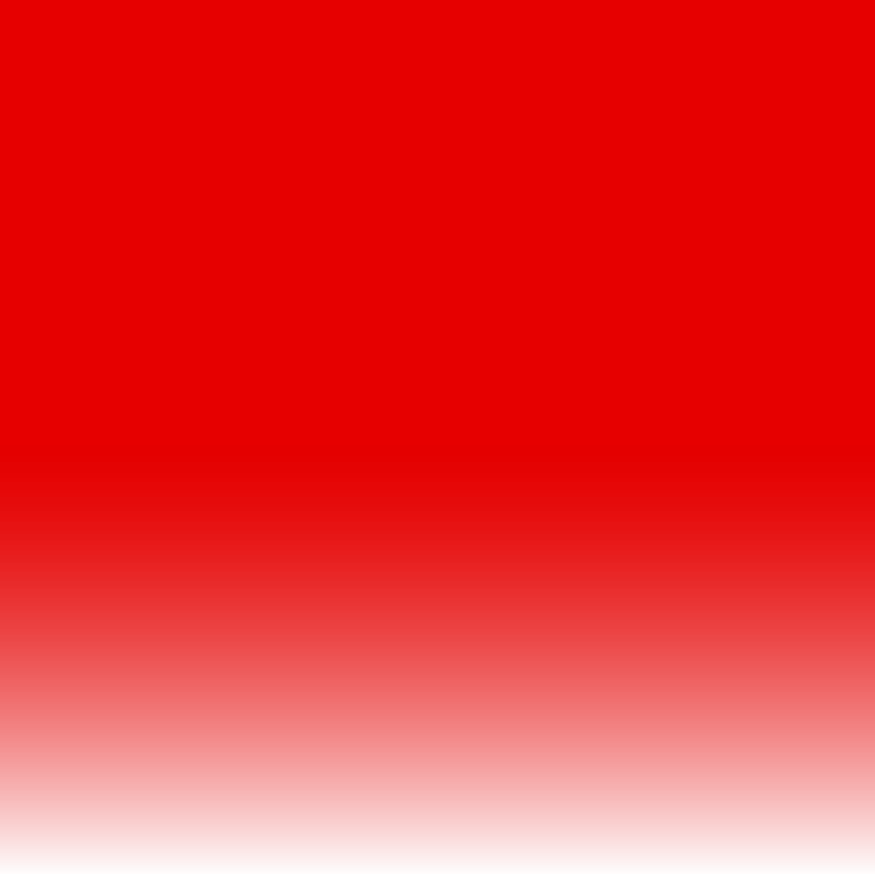 The event will take place Thursday, the 5th of November, starting with 14.00 at Small Conference Hall at University of National and World Economy Join us to learn more about how to prepare yourself for a great career in finance & accounting all around the world.For additional information please contact: chief assist. Toma Donchev, PhD, toma_donchev@yahoo.comWant to know more about ACCA and how can we help you build your career? Visit:yourfuture.accaglobal.com